深铁熙府全景看房二维码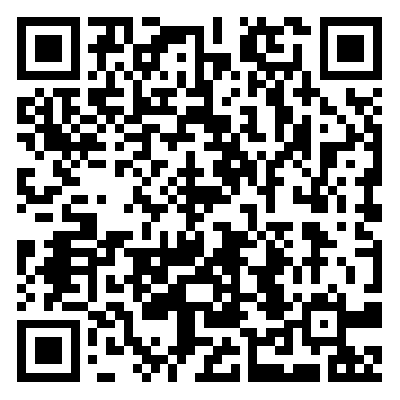 深铁熙府预约现场看房二维码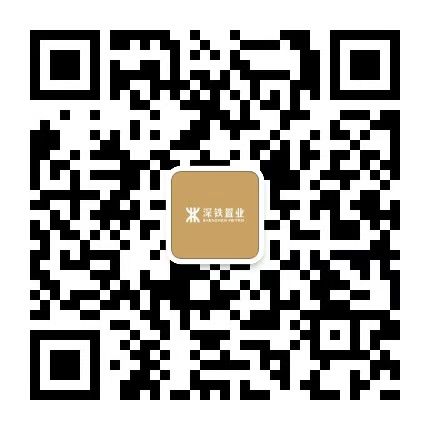 